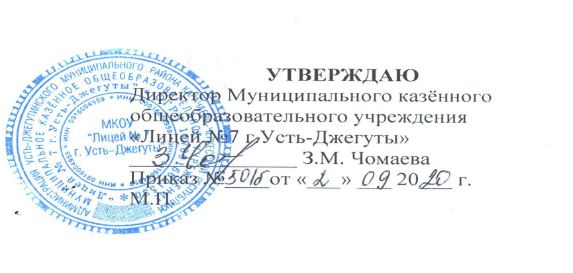 Планмероприятий по подготовке учащихся 11 классак ЕГЭ на 2020-2021 учебный годСрокиМероприятияОтветственный1.     Организационно-методическая работа1.     Организационно-методическая работа1.     Организационно-методическая работаВ течение учебного годаОбеспечение участников ЕГЭ учебно-тренировочными материалами, методическими пособиями, информационными материаламиЗам. директора по УР Боброва С.Ф.В течение учебного годаИспользование Интернет-технологий и предоставление возможности выпускникам и учителям работать с образовательными сайтами:ege.edu.ru, ed.gov.ru, rustest.ruУчитель информатикиЭзиева Ф.Р.В течение учебного годаОформление страницы общешкольного сайта «Государственная итоговая аттестация: план работы лицея  по подготовке к ЕГЭ; комментарии к проведенным мероприятиямУчитель информатикиЭзиева Ф.Р.В течение учебного годаПроведение обучающих семинаров, совещаний, родительских собраний по подготовке к ЕГЭ учащихся 11-го классаЗам. директора по УР Боброва С.Ф.Сентябрь1.     Расширенное заседание методического совета «Итоги сдачи ЕГЭ»Зам. директора по УР Боброва С.Ф.Сентябрь2.     Составление и утверждение плана подготовки и проведения ЕГЭЗам. директора по УР Боброва С.Ф.НоябрьНа информационном стенде «Внимание! ЕГЭ!» разместить материал об организации проведения государственной итоговой аттестации выпускников 11-го классаЗам. директора по УР Боброва С.Ф.ЯнварьОформление в учебных кабинетах информационных стендов по подготовке ЕГЭ по предметуУчителя-предметникиДекабрь-мартИнструктивно-методическая работа с классными руководителями, учителями, учащимися и родителями о целях и технологии проведения ЕГЭЗам. директора по УР Боброва С.Ф.МартПодготовка материалов для проведения тренировочных работРуководители МОМарт-майПодготовка памяток для родителей и выпускников «Советы психолога»Педагог-психологХапчаева М.Х.Март-майОзнакомление с нормативными документами по проведению ЕГЭЗам.дир. по УР Боброва С.Ф.Кл.руководитель Салпагарова М.Д. Эзиева Ф.Р.Март-майПроведение внутришкольных тренировочных работ по предметамЗам. директора по УР Боброва С.Ф.Март-майОбсуждение результатов внутришкольных тренировочных работ на МОРуководители МОМартСовещание при директоре «Состояние работы по подготовке учащихся к итоговой аттестации»Зам. директора по УР Боброва С.Ф.Апрель-МайИндивидуальные консультации для педагогов, учащихся и их родителей по вопросам подготовки и проведения ЕГЭЗам. директора по УР Боброва С.Ф.Апрель-МайПодготовка графика проведения консультаций для обучающихсяЗам. директора по УР Боброва С.Ф.ИюньСовещание при директоре «Анализ результатов ЕГЭ» (качество образовательной подготовки выпускников, уровень профессиональной компетентности педагогов)Директор лицея З.М.Чомаева2.     Нормативные документы2.     Нормативные документы2.     Нормативные документыОктябрьРазработка и утверждение плана подготовки учащихся к ЕГЭЗам. директора по УР Боброва С.Ф.НоябрьСоставление базы участников итогового сочиненияЗам. директора по УР Боброва С.Ф.ДекабрьОпределение участников ЕГЭ по предметам по выборуКл.руководитель Салпагарова М.Д.Январь Заполнение базы участников ЕГЭЗам. директора по УР Боброва С.Ф.Январь Подготовка базы данных выпускников 11-го классаЗам. директора по УР Боброва С.Ф.Декабрь-февральОформление протокола родительских собраний и листа ознакомления с нормативными документами о проведении аттестацииКл.руководитель  Салпагарова М.Д.Декабрь-февральОзнакомление обучающихся с инструкциями по проведению ЕГЭЗам. директора по УР Боброва С.Ф.МартПриказ о проведении и результатах тренировочных работ по математике и русскому языкуЗам. директора по УР Боброва С.Ф.МайПроведение педсовета о допуске учащихся 11-го класса к сдаче ЕГЭДиректор лицея З.М.ЧомаеваИюньПодготовка приказа о результатах ЕГЭЗам. директора по УР Боброва С.Ф.ИюньПланирование мероприятий по организации и проведению ЕГЭ на новый учебный годЗам. директора по УР Боброва С.Ф.3.     Работа с педагогами3.     Работа с педагогами3.     Работа с педагогамиСентябрьАнализ типичных ошибок учащихся при сдаче ЕГЭРуководители МО, учителя-предметникиСентябрьПланирование работы по подготовке к ЕГЭ на урокахУчителя-предметникиСентябрьИзучение структуры КИМов по предметуУчителя-предметникиСентябрьКонтроль успеваемости и посещаемости учащихся 11-го классаКл.руководитель Салпагарова М.Д.ОктябрьРассмотрение вопросов подготовки к ЕГЭ на заседаниях МОРуководители МООктябрьИзучение опыта работы учителей русского языка и математики по подготовке выпускников 11-го класса к ЕГЭЗам. директора по УР Боброва С.Ф.НоябрьСеминар-практикум «Правила заполнения бланков ЕГЭ»Зам. директора по УРНоябрьОзнакомление с демоверсиями, кодификаторами и спецификациейУчителя-предметникиНоябрьОбзор текущей информации по проведению ЕГЭУчителя-предметникиДекабрьОбеспечение участия учителей в мероприятиях по подготовке к ЕГЭ, организуемых управлением образованияДиректор лицея З.М.ЧомаеваДекабрьКонтроль подготовки к ЕГЭЗам. директора по УР Боброва С.Ф.ДекабрьСоставление списков обучающихся 11-го класса для сдачи ЕГЭ по выборуКл.руководитель Салпагарова М.Д.Январь-февральИзучение нормативных документов по организации итоговой аттестации в текущем учебном годуЗам. директора по УР Боброва С.Ф.Апрель-майИзучение нормативных документов по организации и проведению ЕГЭ в текущем учебном годуЗам. директора по УР Боброва С.Ф.Апрель-майКонтроль подготовки к ЕГЭЗам. директора по УР Боброва С.Ф.Апрель-майИнформационная работа с учителями-предметниками по вопросам ЕГЭЗам. директора по УР Боброва С.Ф.4. Работа с учащимися4. Работа с учащимися4. Работа с учащимисяВ течение учебного годаПосещение элективных курсовЗам. директора по УР Боброва С.Ф.В течение учебного годаУчастие в диагностических и тренировочных работахУчителя-предметникиВ течение учебного годаУчастие в компьютерном и дистанционном тестировании на сайтах ege.edu.ru, ed.gov.ru, rustest.ru, олимпиадахУчителя-предметникиСентябрьОзнакомление с итогами проведения государственной итоговой аттестации учащихся школы в прошедшем учебном году, типичными ошибками, выявленными в ходе ЕГЭЗам. директора по УР Боброва С.Ф.СентябрьКлассный час «Ознакомление с основными направлениями самостоятельной работы по подготовке к итоговой аттестации»: общие стратегии подготовки; планирование и деление учебного материала; работа с демонстрационными версиями ЕГЭ; официальные сайты ЕГЭКл.руководитель Салпагарова М.Д.ОктябрьРабота с образцами бланков ЕГЭУчителя-предметникиОктябрьРабота с демонстрационными версиямиУчителя-предметникиНоябрьРабота с заданиями КИМовразличной сложностиУчителя-предметникиНоябрьРабота с бланками: типичные ошибки при заполнении бланковУчителя-предметникиДекабрьРабота с демоверсиями, кодификаторами и спецификациейУчителя-предметникиДекабрьТестовые контрольные работы по предметамУчителя-предметникиЯнварь-февральИзучение нормативных документов по организации итоговой аттестации в текущем учебном годуЗам. директора по УР Боброва С.Ф.Март-апрельИндивидуальные консультации учителей-предметников по подготовке к ЕГЭЗам. директора по УР Боброва С.Ф.Март-апрельТренировочные и диагностические работы по математике и русскому языкуЗам. директора по УР Боброва С.Ф.Апрель-майУточнение прав и обязанностей участников ЕГЭ в текущем учебном годуУчителя-предметникиАпрель-майРабота с демонстрационными версиямиУчителя-предметники5. Работа с родителями выпускников5. Работа с родителями выпускников5. Работа с родителями выпускниковСентябрьРодительское собрание «Об организации и проведении ЕГЭ в текущем учебном году»Директор лицея З.М.Чомаева с участие представителей Управления образованияОктябрь-ноябрьИндивидуальное консультирование и информирование по вопросам ЕГЭЗам. директора по УР Боброва С.Ф.ДекабрьРодительское собрание с повесткой дня:1. Психологические особенности подготовки к ЕГЭ.2. Порядок подготовки и проведения ЕГЭ (нормативные документы, КИМы, сайты, правила поведения на экзамене и т.д.)Директор лицея З.М.ЧомаеваДекабрьИнформирование о ходе подготовки учащихся к ЕГЭКл.руководитель Салпагарова М.Д.ЯнварьРодительское собрание:1. Цели и содержание государственной итоговой аттестации в форме ЕГЭ в текущем учебном году.2. Новые направления самостоятельной работы по подготовке к ЕГЭ.3. Анализ результатов административных контрольных работ, успеваемости учащихся за 1-ое полугодиеЗам. директора по УР Боброва С.Ф.ФевральКонсультации администрации школы: «Права и обязанности участников ЕГЭ».Зам. директора по УР Боброва С.Ф.ФевральКонсультации учителей-предметниковУчителя-предметникиМарт-апрельОзнакомление с результатами тренировочных и диагностических работ в лицееЗам. директора по УР Боброва С.Ф.Март-апрельИндивидуальные и групповые консультации по оказанию помощи и контролю при подготовке учащихся к ЕГЭУчителя-предметникиМай-июньОрганизация и технология проведения государственной итоговой аттестацииЗам. директора по УР Боброва С.Ф.6. Внутришкольный контроль6. Внутришкольный контроль6. Внутришкольный контрольОктябрьТематический контроль. Организация работы по подготовке к ЕГЭ в 11 классаЗам. директора по УР Боброва С.Ф.ОктябрьТематический контроль. Организация работы с учащимися группы риска и их семьями.Зам. директора по УР Боброва С.Ф.НоябрьТематический контроль. Обеспечение необходимых условий для активного использования на уроках ИКТЗам. директора по УРНоябрьТематический контроль. Осуществление дифференцированного подхода на уроках к учащимся группы учебного рискаЗам. директора по УРДекабрьТематический контроль. Использование на уроках ИКТЗам. директора по УР Боброва С.Ф.ЯнварьТематический контроль. Работа учителей-предметников по формированию у учащихся умений и навыков работы с тестами в рамках подготовки к итоговой аттестацииЗам. директора по УР Боброва С.Ф.ФевральТематический контроль. Формы работы учителей-предметников по контролю за уровнем подготовки к ЕГЭ учащихся 11-го классаЗам. директора по УР Боброва С.Ф.ФевральТематический контроль. Работа классного руководителя с родителями по вопросу итоговой аттестации учащихсяЗам. директора по УР Боброва С.Ф.ФевральКонтроль уровня подготовки. Тестирование по математике в 11 классе (в форме ЕГЭ)Зам. директора по УР Боброва С.Ф.МартТематический контроль. Работа учителей-предметников по подготовке КИМов и отработке форм зданий, направленных на успешную сдачу ЕГЭ учащимися 11-го классаЗам. директора по УР Боброва С.Ф.МартТематический контроль. Уровень обученности учащихся 11-го класса по русскому языкуЗам. директора по УР Боброва С.Ф.АпрельТематический контроль. Готовность учащихся к итоговой аттестацииЗам. директора по УР Боброва С.Ф.АпрельКонтроль уровня подготовки. Пробные экзамены в форме ЕГЭ по предметам по выборуЗам. директора по УР Боброва С.Ф.МайТематический контроль. Организация повторения в 11 классеЗам. директора по УР Боброва С.Ф.МайТематический контроль. Состояние работы по подготовке к итоговой аттестации учащихся 11-го классаЗам. директора по УР Боброва С.Ф.